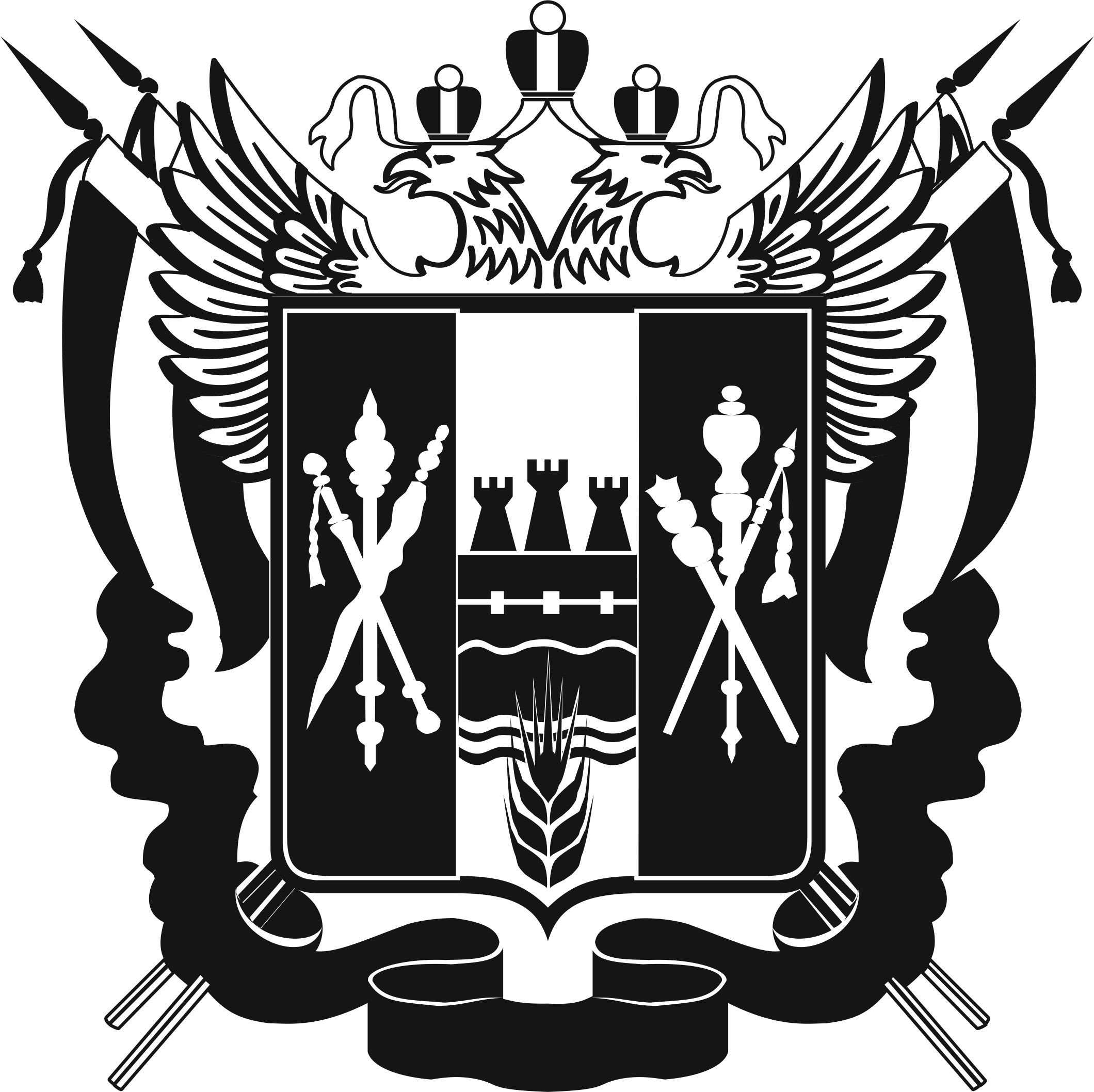 
ИЗБИРАТЕЛЬНАЯ КОМИССИЯРОСТОВСКОЙ ОБЛАСТИПОСТАНОВЛЕНИЕ21.04.2021 г.		         	                            	                    № 144-24г. Ростов-на-ДонуО назначении председателя  Территориальной избирательной комиссии Матвеево-Курганского района Ростовской областиВ соответствии с пунктом 7 статьи 28 Федерального закона 
от 12.06.2002 № 67-ФЗ «Об основных гарантиях избирательных прав и права на участие в референдуме граждан Российской Федерации», пунктом 5.6 Методических рекомендаций о порядке формирования территориальных избирательных комиссий, избирательных комиссий муниципальных образований, окружных и участковых избирательных комиссий, утвержденных постановлением Центральной избирательной комиссии Российской Федерации от 17.02.2010 № 192/1337-5, постановлением Избирательной комиссии Ростовской области от 21.04.2021 № 144-23 
«О формировании Территориальной избирательной комиссии Матвеево-Курганского района Ростовской области» Избирательная комиссия Ростовской области ПОСТАНОВЛЯЕТ:1. Назначить председателем Территориальной избирательной комиссии Матвеево-Курганского района Ростовской области Галиченко Ольгу Николаевну, 1956 года рождения, образование высшее; консультант по выборам Матвеево-Курганского района Ростовской области сектора по взаимодействию с территориями управления организационно-аналитической работы Избирательной комиссии Ростовской области, предложенную Собранием депутатов Матвеево-Курганского района.2. Председателю Территориальной избирательной комиссии Матвеево-Курганского района Ростовской области Галиченко О.Н. созвать первое (организационное) заседание Территориальной избирательной комиссии в период с 29 апреля 2021 года по 07 мая 2021 года.3. Направить настоящее постановление в Территориальную избирательную комиссию Матвеево-Курганского района Ростовской области.4. Разместить настоящее постановление на официальном сайте Избирательной комиссии Ростовской области в информационно-телекоммуникационной сети «Интернет».Председатель комиссии						А.В. БуровСекретарь комиссии							С.Н. Драгомирова